TISKOVÁ ZPRÁVA:Na festival TANECVALMEZ míří světová elita – soubor Jo Strømgren Kompani Valašské Meziříčí, 13. 1. 2015 – Světovou taneční špičku – norský soubor Jo Strømgren Kompani – uvidí letos diváci na festivalu současného tance TANECVALMEZ. Vychutnat si budou moci nejen originální a úspěšnou choreografii Taneční pocta fotbalovému umění, ale i premiéru představení Taneční pocta ping-pongu, které umělecký šéf Jo Strømgren nastuduje s tanečníky české skupiny 420PEOPLE.	„Díky Jo Strømgrenovi bude tento festivalový ročník naprosto výjimečný. Vzhledem k jeho zaneprázdněnosti jsme si nedávali moc nadějí, že přijede. Náš projekt ho však velmi zaujal a díky tomu jsme v Norsku mohli před Vánocemi dojednat spolupráci,“ vysvětluje ředitelka festivalu Milada Borovičková. 	Cenami ověnčený taneční soubor vznikl před sedmnácti lety v obývacím pokoji Jo Strømgrena a odtud během pár let vystoupal mezi nejvýznamnější kulturní podniky v Norsku. Dosud vystupoval v 54 zemích světa včetně Česka, když naposled před čtyřmi lety navštívil pražský festival 4+4 dny v pohybu. Hlavním pilířem úspěchu jedné z nejstabilnějších nezávislých skandinávských skupin je netradiční pojetí tance, kterým dodnes zaplňuje prázdné místo na scéně moderního umění. Důležitá je však také schopnost budovat mezinárodní publikum a dlouhodobou spolupráci po celém světě. 		Mezinárodní festival soudobé taneční tvorby TANECVALMEZ se koná od 5. do 7. června 2015 ve Valašském Meziříčí již po osmé. Diváci budou moci obdivovat umění významných osobností tanečního světa tradičně pod širým nebem v malebném prostředí nádvoří zámku Žerotínů.Kontakty pro média:MgA. Milada Borovičková					Bára Sobotkováředitelka festivalu TANECVALMEZ				 press, komunikace s médiitel.: +420 602 754 654					 tel.: +420 737 538 198e-mail: borovickova.milada@tanecvalmez.cz		e-mail: bara.sobotka@seznam.czWEB: www.tanecvalmez.czPOPISKY K FOTKÁM:02_A-Dance-Tribute-to-the-Art-of-Football_photo_Knut_BrySoubor Jo Strømgren Kompani a jejich Taneční pocta fotbalovému umění. Foto: Knut BryDalší foto na vyžádání.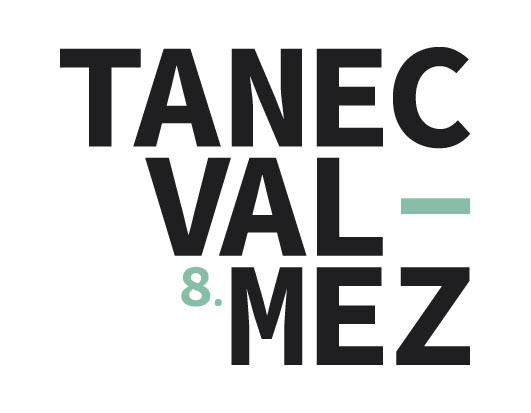 